 ZLÍNSKÝ KRAJSKÝ  FOTBALOVÝ  SVAZ 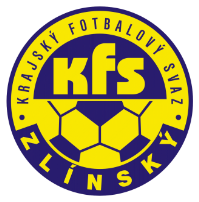 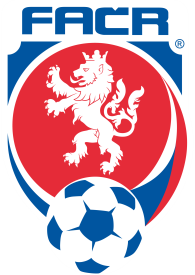 Hradská 854, 760 01 ZLÍN       Tel: 577 019 393Email: lukas@kfszlin.cz  
__________________________________________________________________________Rozhodnutí DK Zlínského KFS ze dne 19. srpna 2020Červenka Jaroslav – 90042063 – TJ Sokol Veselá	- ZČN na 1 SU od 16.8.2020, poplatek 200,- KčDŘ FAČR § 46/1 – vyloučení pro druhé napomenutí			Leško Jiří – 90012144 – SFK ELKO Holešov B – ZČN na 4 SU od 16.8.2020, poplatek 200,- KčDŘ FAČR § 45/1 – pohoršující, urážlivé nebo ponižující chování vůči delegované osobě		Grygar Jakub – 89120825 – TJ Jiskra Krhová - ZČN na 1 SU od 17.8.2020, poplatek 200,- KčDŘ FAČR § 46/1 – vyloučení pro druhé napomenutí			Šedý Štěpán - 97030628	- TJ Poličná – ZČN na 1 SU od 17.8.2020, poplatek 200,- KčDŘ FAČR § 46/1 – vyloučení pro druhé napomenutí						Kunc Pavel – 98091199 – TJ Buchlovice – ZČN na 3 SU od 17.8.2020, poplatek 200,- KčDŘ FAČR § 48/1 – tělesné napadení		Ryška Tomáš – 90071903 – FC Koryčany	 - ZČN na 1 SU od 17.8.2020, poplatek 200,- KčDŘ FAČR § 46/1 – vyloučení pro druhé napomenutí				Hráček Antonín	- 81060461 – TJ Sokol Újezdec-Těšov – ZČN na 1 SU od 17.8.2020, poplatek 200,- Kč		DŘ FAČR § 43/1 – narušení řádného průběhu hry	Šuranský Ondřej – 90062135 – TJ Nedachlebice - ZČN na 1 SU od 17.8.2020, poplatek 200,- KčDŘ FAČR § 46/1 – vyloučení pro druhé napomenutí			Marovič Mario – 02061278 – FOTBAL Kunovice	- ZČN na 2 SU od 16.8.2020, poplatek 100,- KčDŘ FAČR § 48/1 – tělesné napadení	Menšík Lukáš – 03070057 – FC Viktoria Otrokovice – ZČN na 2 SU od 16.8.2020, poplatek 100,- KčDŘ FAČR § 48/1 – tělesné napadení		Bánovský David	- 00100795 - TJ SOKOL Jankovice  - ZČN na 3 SU od 17.8.2020, poplatek 200,- KčDŘ FAČR § 48/1 – tělesné napadení				Šustr Václav – 89041817 - TJ SOKOL Jankovice	- ZČN na 1 SU od 17.8.2020, poplatek 200,- KčDŘ FAČR § 46/1 – vyloučení pro druhé napomenutí	Mojžíšek Ondřej – 97120712 – FK Uh. Ostroh – ZČN na 1 SU od 17.8.2020, poplatek 200,- KčDŘ FAČR § 43/1	- narušení řádného průběhu hry	Vaštík Peter – 86042486 – TJ Hor.Lideč	- ZČN na 1 SU od 17.8.2020, poplatek 200,- Kč		DŘ FAČR § 43/1 – narušení řádného průběhu hry	Číž Aleš – 82040115 – SK Lidečko – žádost o prominutí trestu, poplatek 200,- KčDŘ FAČR § 39/1 – žádosti se nevyhovuje	Zdeněk Kadlčekpředseda DK Zl KFS